Circular Externa17 de noviembre del 2021Dirigida a: Bancos Comerciales del EstadoBancos Creados por Leyes EspecialesBancos PrivadosEmpresas Financieras no BancariasOtras Entidades FinancierasOrganizaciones Cooperativas de Ahorro y CréditoEntidades Autorizadas del Sistema Financiera Nacional para la ViviendaAsunto: Capacitación “Reglamento sobre el cálculo de estimaciones crediticias”.El Intendente General de Entidades FinancierasConsiderando que: El Consejo Nacional de Supervisión del Sistema Financiero, mediante los artículos 9 de las sesiones 1631-2020 y 1632-2020 aprobó para el envío en consulta pública por 30 días hábiles el Reglamento sobre Cálculo de estimaciones crediticias. De manera complementaria mediante la Circular Externa SGF-4381-2021 del 22 de diciembre del 2021 está Superintendencia remitió en consulta los Lineamientos Generales al Reglamento sobre el cálculo de estimaciones crediticiasEl Consejo Nacional de Supervisión del Sistema Financiero, en los artículos 8, 7 y 9, de las actas de las sesiones 1679-2021, 1680-2021 y 1681-2021, celebradas, la primera el 9 y las siguientes el 16 de agosto del 2021aprobó para remitir por segunda vez en consulta pública por 15 días hábiles el Reglamento sobre Cálculo de estimaciones crediticias.  De manera complementaria Mediante la Circular Externa SGF-2368-2021 del 19 de agosto del 2021 está Superintendencia remitió por segunda vez en consulta los Lineamientos Generales del Reglamento sobre el cálculo de estimaciones crediticias.El Consejo Nacional de Supervisión del Sistema Financiero, en los artículos 8 y 9, de las actas de las sesiones 1699-2021 y 1700-2021, celebradas el 11 y 15 de noviembre de 2021, respectivamente aprobó el Reglamento sobre Cálculo de estimaciones crediticias.De conformidad con el Artículo 131, inciso b) de la Ley Orgánica del Banco Central de Costa Rica, Ley N° 7558, corresponde al Superintendente tomar las medidas necesarias para ejecutar los acuerdos del Consejo Nacional de Supervisión. El artículo 4 del Reglamento sobre Cálculo de estimaciones crediticias establece: “Mediante acuerdo y de conformidad con lo dispuesto en este Reglamento, el Superintendente debe emitir los Lineamientos Generales necesarios para la aplicación de esta regulación. Estos Lineamientos Generales pueden ser modificados por el Superintendente cuando lo considere conveniente”.En aras de lograr la mejor compresión del marco regulatorio sobre dicha modificación regulatoria, resulta conveniente facilitar a las entidades incluidas en el alcance de la regulación, capacitación específica sobre el Reglamento sobre el cálculo de estimaciones crediticias.Dispone: Habilitar el 07, 08 y 09 de diciembre del 2021, de 08:30 a.m. a 12:00 m.d. para realizar la siguiente actividad de capacitación: Reglamento sobre el cálculo de estimaciones crediticias.En esta capacitación se considera conveniente la participación de las personas relacionadas con el proceso de cálculo de estimaciones crediticias, según la asignación de espacios en el Cuadro No. 1.Para que las actividades de capacitación sean efectivas se requiere que los participantes hayan estudiado de previo el Reglamento sobre el cálculo de estimaciones crediticias.Las personas designadas para participar en estas capacitaciones deberán remitir por entidad únicamente a la dirección electrónica, capacitacion-sugef@sugef.fi.cr, el Excel que se adjunta en el Anexo Nº 1, en el plazo máximo de cinco días hábiles contados a partir del día siguiente al recibo de esta Circular. Se aclara que en ningún caso se harán excepciones para otorgar más cupos de los señalados. En el asunto del correo deben indicar el nombre de la actividad.Cuando se cuente con la lista definitiva de participantes, la SUGEF enviará una convocatoria con los detalles de conexión a la capacitación virtual, la cual se realizará mediante la aplicación Webex Meetings.Con el fin de mantener una comunicación adecuada, se recomienda que los participantes de la capacitación cuenten con un ancho de banda de al menos 5 MB de upload y 10 MB para download.Cuadro No. 1Para consultas sobre la inscripción a la capacitación puede comunicarse con:Para consultas sobre la presentación de la normativa puede comunicarse con:Atentamente,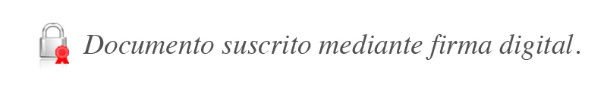 José Armando Fallas MartínezIntendente GeneralJSC/gvl*Fecha: 07 de diciembre del 2021Fecha: 07 de diciembre del 2021Fecha: 07 de diciembre del 2021Grupo No. 1Grupo No. 1Grupo No. 1#EntidadEspacios por entidad1Banco de Costa Rica52Banco BAC San José S.A.53Financiera Cafsa S.A. 54Coocique R.L.55Banco Popular y de Desarrollo Comunal56Banco CMB (Costa Rica) S.A. 57Financiera Desyfin S.A. 58Coopeande No.1 R.L.59Caja de Ahorro y Préstamos de la ANDE510Coopecaja R.L.511Banco Promérica de Costa Rica S.A.512Coopegrecia R.L.513Coopemédicos R.L.514Coopesanmarcos R.L.515Coopeuna R.L.5Fecha:  08 de diciembre del 2021Fecha:  08 de diciembre del 2021Fecha:  08 de diciembre del 2021Grupo No. 2Grupo No. 2Grupo No. 2#EntidadEspacios por entidad1Banco Nacional de Costa Rica52Banco BCT S.A.53Financiera Comeca S.A. 54Coopavegra R.L.55Grupo Mutual Alajuela – La Vivienda de Ahorro y Préstamo56Banco Davivienda (Costa Rica) S.A.57Financiera Gente S.A. 58Coopeaya R.L.59Banco Improsa S.A.510Coopecar R.L.511Prival Bank (Costa Rica) S.A.512Coopejudicial R.L.513Coopemep R.L.514Coopesanramón R.L.515Credecoop R.L.5Fecha:  09 de diciembre del 2021Fecha:  09 de diciembre del 2021Fecha:  09 de diciembre del 2021Grupo No. 3Grupo No. 3Grupo No. 3#EntidadEspacios por entidad1Banco Hipotecario de la Vivienda52Banco Cathay de Costa Rica S.A. 53Financiera Credilat S.A. 54Coopealianza R.L.55Mutual Cartago de Ahorro y Préstamo56Banco General (Costa Rica) S.A.57Coopeamistad R.L.58Coopebanpo R.L.59Banco Lafise S.A.510Coopefyl R.L.511Scotiabank de Costa Rica S.A.512Coopelecheros R.L.513Coopenae R.L.514Coopeservidores R.L.5Nombre del ContactoEmailÁrea de Capacitacióncapacitacion-sugef@sugef.fi.crNombre del ContactoTeléfonoEmailGilberto Arce Alpízar2243-5038arceag@sugef.fi.crAnexo 1